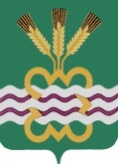 РОССИЙСКАЯ ФЕДЕРАЦИЯСВЕРДЛОВСКАЯ ОБЛАСТЬДУМА КАМЕНСКОГО ГОРОДСКОГО ОКРУГА ШЕСТОЙ СОЗЫВСорок первое заседание  РЕШЕНИЕ №609               16 сентября 2021 года О внесении изменений и дополнений в Уставмуниципального образования «Каменский городской округ»В связи со вступлением в силу Федерального закона от 30.04.2021 года 
№ 116-ФЗ «О внесении в отдельные законодательные акты Российской Федерации», руководствуясь Федеральным законом Российской Федерации от  06.10.2003 № 131-ФЗ «Об общих принципах организации местного самоуправления в Российской  Федерации», статьей 23 Устава муниципального образования «Каменский городской округ»,  Дума Каменского городского округа Р Е Ш И Л А:1. Внести в Устав муниципального образования «Каменский городской округ» следующие изменения:	1.1. подпункт 7 пункта 1 статьи 26 «Досрочное прекращение полномочий депутата» изложить в следующей редакции:	«7) прекращения гражданства Российской Федерации либо гражданства иностранного государства - участника международного договора Российской Федерации, в соответствии с которым иностранный гражданин имеет право быть избранным в органы местного самоуправления, наличия гражданства (подданства) иностранного государства либо вида на жительство или иного документа, подтверждающего право на постоянное проживание на территории иностранного государства гражданина Российской Федерации либо иностранного гражданина, имеющего право на основании международного договора Российской Федерации быть избранным в органы местного самоуправления, если иное не предусмотрено международным договором Российской Федерации;»;	1.2. подпункт 8 пункта 10 статьи 28 «Глава городского округа» изложить в следующей редакции:	«8) прекращения гражданства Российской Федерации либо гражданства иностранного государства - участника международного договора Российской Федерации, в соответствии с которым иностранный гражданин имеет право быть избранным в органы местного самоуправления, наличия гражданства (подданства) иностранного государства либо вида на жительство или иного документа, подтверждающего право на постоянное проживание на территории иностранного государства гражданина Российской Федерации либо иностранного гражданина, имеющего право на основании международного договора Российской Федерации быть избранным в органы местного самоуправления, если иное не предусмотрено международным договором Российской Федерации;».	2. Изменения зарегистрировать в Главном управлении Министерства юстиции Российской Федерации по Свердловской области в порядке, установленном действующим законодательством.	3. Настоящее Решение вступает в законную силу на всей территории Каменского городского округа после проведения государственной регистрации, на следующий день после опубликования в газете «Пламя».	4. После получения уведомления о включении сведений о внесении изменений в Устав муниципального образования «Каменский городской округ» в государственный реестр уставов муниципальных образований Свердловской области опубликовать (обнародовать) настоящее Решение в газете «Пламя» и разместить в сети Интернет на официальном сайте муниципального образования «Каменский городской округ», на официальном сайте Думы муниципального образования «Каменский городской округ», на портале Министерства юстиции Российской Федерации «Нормативные акты в Российской Федерации» http://pravo-minjust.ru.5. Контроль исполнения настоящего Решения возложить на Председателя Думы Каменского городского округа (В.И. Чемезова).Председатель Думы Каменского городского округа                            В.И. Чемезов Глава Каменского городского округа                                                   С.А. Белоусов